花蓮縣立宜昌國民中學108學年度第一學期第二次段考9年級數學科試題卷命題教師：方麗晴老師                            班級：          姓名：                    座號：選擇題：(每題4分，共68分)【說明：⑴請用2B鉛筆將答案畫記在答案卡上；⑵試卷所附圖形，非正確比例，僅供參考用。】(  )1.同一平面上，大小兩圓如果內切，請問會有幾條公切線？(A)3　　(B) 2　　(C)1　　(D) 4 條(  )2.同一平面上，圓O1和圓O2的半徑分別為9和6，其連心線段＝7，則圓O1和圓O2的位置關係為何？(A)外離　(B)外切　(C)交於兩點　(D)內離(  )3.同一平面上，有一直線L與圓O的圓心O相距6公分，今知圓O的半徑為5，請問直線L與圓O有幾個交點？(A)0  (B)1  (C)2  (D)3    點(  )4.如下圖(一)，O為圓心，求∠1＝？(A)110°　(B)55°　(C)220°　(D)100° (  )5.如下圖(二)，圓O外一點P，與圓O切於A點，若圓O的半徑為15，＝25，則為何？(A)16  (B)20  (C)10  (D)(  )6.如下圖(三)，A、B、C、D為圓上四個點，若∠BAD＝80°，BC＝100°，則CD的度數為何？(A)30° (B)40° (C)50° (D) 60°(  )7.如下圖(四)，圓上兩弦、，其延長線相交於圓外P點，若＝6，＝8，＝4，求＝？(A)12　　(B)17　　(C)21　　(D)10(  )8.如下圖(五)，A、B、C、D為圓O上相異四點，、交於P點，若AB＝80°，CD＝30°，求∠BPA＝？(A)110°　(B)25°　(C)50°　(D)55°(  )9.如下圖(六)，圓上兩弦、交於P點，若＝4，＝10，＝3，求＝？(  )10.如下圖(七)，四邊形ABCD的四邊分別與圓O相切，若＝14，＝6，＝7，求＝？(A) 8　　(B) 15　　(C)12　　(D) 13(  )11.如下圖(八)，A、B、C、D為圓上四點，、交於圓外一點P，若BD＝95°，AC＝35°，求∠P＝？(A)47.5°　(B)70°　(C)30°　(D)60°  (  )12.如下圖(九)，直線L與兩圓分別切於A、B兩點，已知＝8，＝3，＝13，求＝？(  )13.如下圖(十)，通過圓心O，與圓O交於A、Q兩點，C在圓上，試問下列何者正確？(A)∠APQ＞∠ACQ＝90°＞∠ABQ   (B) ∠APQ＝90°＞∠ACQ＞∠ABQ (C) ∠APQ＜∠ACQ＜∠ABQ＝90°  (D) ∠APQ＜∠ACQ＝90°＜∠ABQ(  )14.如下圖(十一)，三條直線，是切線，且G是切點，若BC＝60°，求∠BGF＝？(A)75° (B)120° (C)150° (D)60°(  )15.如下圖(十二)，、為圓O上的兩弦，、分別為、的弦心距。已知＝10，＝12，＝9，求＝？(  )16.如下圖(十三)，圓半徑15，劣弧AB長8π，求∠BCA＝？(A)86° (B)96° (C)90° (D)48°(  )17.如下圖(十四) ，P、D、C、B皆在圓上，為切線交圓O於P點，若∠PBD＝35°，∠DPC＝45°，求∠APD＝？(A)40° (B)70° (C)45° (D)35°二、填充題：(每格3分；共30分)【請將答案用黑色墨水筆填寫在答案卷的正確欄位】1.已知圓O的半徑為9，同一平面上有一點D到圓心O的距離為10，則D與圓O的位置關係為【        】（請填入圓內、圓上或圓外）2. 在坐標平面上，圓O1和圓O2的半徑分別為10、5，圓心坐標分別為O1（2 , 3）和O2（－2 , 0），則圓O1和圓O2的位置關係為何？【        】3.如圖(十五)，若、為圓O的兩切線，A、B為切點，∠P＝50，求∠BCA＝【        】度4.如圖(十六)，、、分別切圓O於A、B、E三點，為圓O的直徑，已知，求＝【        】5.如圖(十七)，兩圓交於A、B兩點。若C、B、D三點共線，且BC＝80°，∠C＝35°，求ABD的度數＝【        】度6.如圖(十八)，坐標平面上，有一圓I半徑為10與y軸相切於點C（0 , 8），交x軸於A、B兩點，求B點的座標為【        】7. 如圖(十九)，A、B、C、D、E、F為圓上六個點，已知AF＝60，CD＝100，求∠B＋∠E＝【        】度8. 如圖(二十)，四邊形ABCD為圓內接四邊形，、交於P點，若∠DAB＝60，
∠ADC＝100，求∠P＝【        】度9.如圖(二十一)，O為圓心，、、是切線，且C、D、E是切點，若＝4，圓半徑為6，試求△PAB的周長＝【        】10. 如圖(二十二)，與為圓O1與圓O2的外公切線，A、B、D、C分別是切點；為內公切線，且兩圓外切於G點，若兩圓半徑分別為7、5，求＝【        】三、計算題：如答案卷，請直接書寫於答案卷，共2分花蓮縣立宜昌國民中學108學年度第一學期第二次段考9年級數學科答案卷                            班級：     座號：     姓名：二、填充題：(每格3分；共30分)【請將答案用黑色墨水筆填寫在正確欄位】三、計算題：請使用黑色墨水筆直接書寫於答案卷，共2分花蓮縣立宜昌國民中學108學年度第一學期第二次段考9年級數學科解答一、選擇題：(每題4分；共68分)【說明：請用2B鉛筆將答案畫記在答案卡上】二、填充題：(每格3分；共30分)計算題：(共2分)36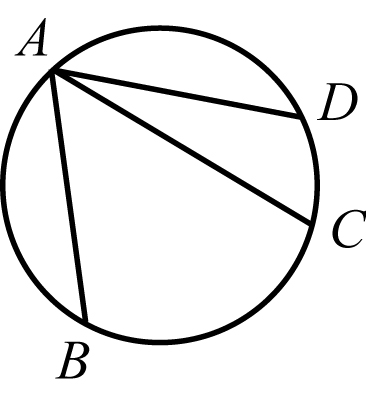 圖(一)圖(二)圖(三)圖(四)圖(五)圖(六)圖(七)圖(八)圖(九)圖(十)圖(十一)圖(十二)圖(十三)圖(十四)圖(十五)圖(十六)圖(十七)圖(十八)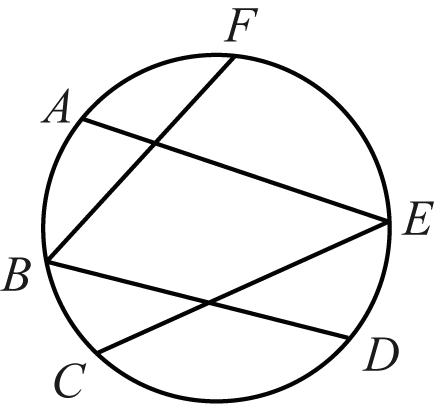 圖(十九)圖(二十)圖(二十一)圖(二十二)12345678910如右圖，有一個半徑為3的圓，今有一長方形ABCD，其中A、B、C、D四點皆在圓上，＜。今分別以、為邊，作甲、乙兩個正方形，求甲、乙兩個正方形的面積和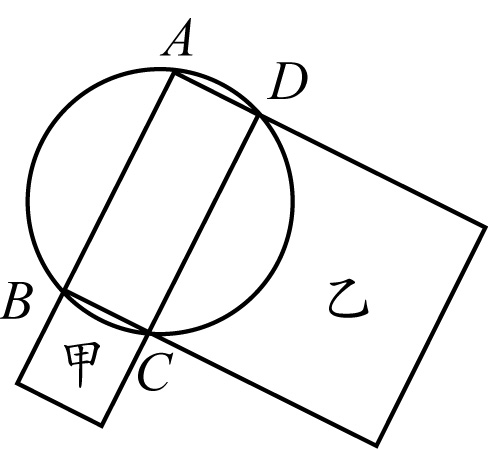 12345678910CCAABDBDBD11121314151617CADABDD12345圓外內切65210678910(16,0)1004016